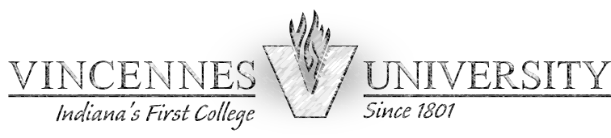 Funeral Service Education ApplicationCampus Preference:    Campus			Distance Education (online) Applicant InformationApplicant InformationApplicant InformationApplicant InformationApplicant InformationFull Legal NameFormer name (if applicable) Date of Birth Student Identification #(A number) or Social Security Number Student Identification #(A number) or Social Security Number High School Name /GEDYear of Graduation PhoneE-Mail AddressPlease note that an email address is REQUIRED.  All applicants are notified of their status via email.Please note that an email address is REQUIRED.  All applicants are notified of their status via email.Please note that an email address is REQUIRED.  All applicants are notified of their status via email.Please note that an email address is REQUIRED.  All applicants are notified of their status via email.Please note that an email address is REQUIRED.  All applicants are notified of their status via email.Check list for application:

High School transcript or GED sent to Vincennes University
Have you attended previous colleges other than VU?  Please note this includes colleges/universities attended while in high school for dual credit.   No  Yes, please list all colleges/universities below.  Official transcripts must be on file at Vincennes University in order for your application to be evaluated.   
If you do not have any previous college credit, have you completed the Accuplacer (or have appropriate alternate test scores on file)?

Distance Education students:  Submitted appropriate photo ID?   
    Submit one of the following to disted@vinu.edu:   
   Valid Drivers license
   Valid State ID   Valid Passport 

Comments/additional information you would like to include:    
________________________________________________                                          ____________
Signature                                                                                                                           Date Check list for application:

High School transcript or GED sent to Vincennes University
Have you attended previous colleges other than VU?  Please note this includes colleges/universities attended while in high school for dual credit.   No  Yes, please list all colleges/universities below.  Official transcripts must be on file at Vincennes University in order for your application to be evaluated.   
If you do not have any previous college credit, have you completed the Accuplacer (or have appropriate alternate test scores on file)?

Distance Education students:  Submitted appropriate photo ID?   
    Submit one of the following to disted@vinu.edu:   
   Valid Drivers license
   Valid State ID   Valid Passport 

Comments/additional information you would like to include:    
________________________________________________                                          ____________
Signature                                                                                                                           Date Check list for application:

High School transcript or GED sent to Vincennes University
Have you attended previous colleges other than VU?  Please note this includes colleges/universities attended while in high school for dual credit.   No  Yes, please list all colleges/universities below.  Official transcripts must be on file at Vincennes University in order for your application to be evaluated.   
If you do not have any previous college credit, have you completed the Accuplacer (or have appropriate alternate test scores on file)?

Distance Education students:  Submitted appropriate photo ID?   
    Submit one of the following to disted@vinu.edu:   
   Valid Drivers license
   Valid State ID   Valid Passport 

Comments/additional information you would like to include:    
________________________________________________                                          ____________
Signature                                                                                                                           Date Check list for application:

High School transcript or GED sent to Vincennes University
Have you attended previous colleges other than VU?  Please note this includes colleges/universities attended while in high school for dual credit.   No  Yes, please list all colleges/universities below.  Official transcripts must be on file at Vincennes University in order for your application to be evaluated.   
If you do not have any previous college credit, have you completed the Accuplacer (or have appropriate alternate test scores on file)?

Distance Education students:  Submitted appropriate photo ID?   
    Submit one of the following to disted@vinu.edu:   
   Valid Drivers license
   Valid State ID   Valid Passport 

Comments/additional information you would like to include:    
________________________________________________                                          ____________
Signature                                                                                                                           Date Check list for application:

High School transcript or GED sent to Vincennes University
Have you attended previous colleges other than VU?  Please note this includes colleges/universities attended while in high school for dual credit.   No  Yes, please list all colleges/universities below.  Official transcripts must be on file at Vincennes University in order for your application to be evaluated.   
If you do not have any previous college credit, have you completed the Accuplacer (or have appropriate alternate test scores on file)?

Distance Education students:  Submitted appropriate photo ID?   
    Submit one of the following to disted@vinu.edu:   
   Valid Drivers license
   Valid State ID   Valid Passport 

Comments/additional information you would like to include:    
________________________________________________                                          ____________
Signature                                                                                                                           Date By signing/typing your name above, you affirm that the information on this application is correct.   Falsification of your application may result in your denial of admission to the College of Health Science and Human Performance and/or Vincennes University.   By signing/typing your name above, you affirm that the information on this application is correct.   Falsification of your application may result in your denial of admission to the College of Health Science and Human Performance and/or Vincennes University.   By signing/typing your name above, you affirm that the information on this application is correct.   Falsification of your application may result in your denial of admission to the College of Health Science and Human Performance and/or Vincennes University.   By signing/typing your name above, you affirm that the information on this application is correct.   Falsification of your application may result in your denial of admission to the College of Health Science and Human Performance and/or Vincennes University.   By signing/typing your name above, you affirm that the information on this application is correct.   Falsification of your application may result in your denial of admission to the College of Health Science and Human Performance and/or Vincennes University.   